Lección 3: Dibujos de situaciones de divisiónRepresentemos situaciones de división con dibujos.Calentamiento: Conversación numérica: Cuanto más cambien las cosas...Encuentra mentalmente el valor de cada expresión.3.1: Grupos de estudiantes¿Qué observaste acerca de cómo los estudiantes se organizaron en grupos de 2?¿Qué observaste acerca de cómo los estudiantes se organizaron en 2 grupos?3.2: Los lápices de colores de ElenaElena tiene 12 lápices de colores. Ella tiene 2 cajas y quiere poner el mismo número de lápices en cada caja. ¿Cuántos lápices irán en cada caja?¿Cuál dibujo corresponde a la situación? Explica tu razonamiento.A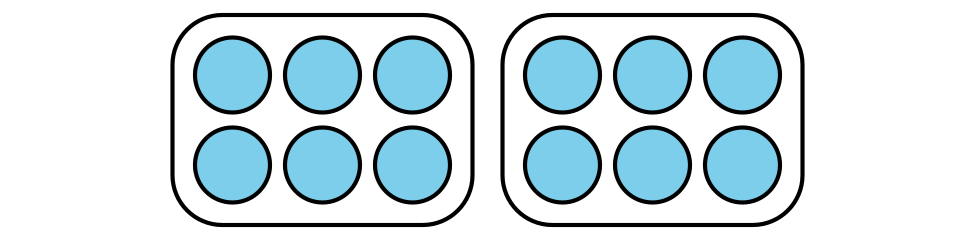 B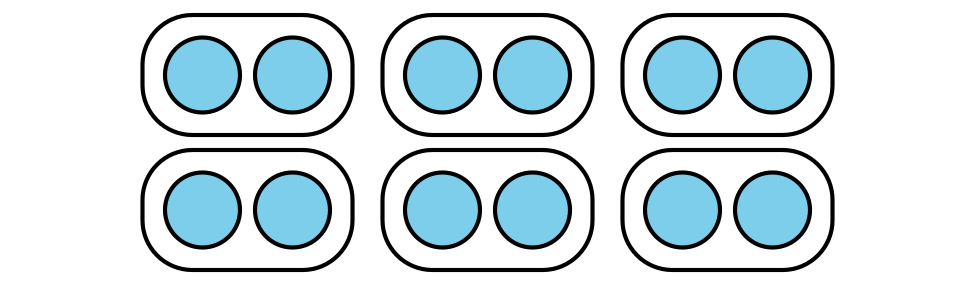 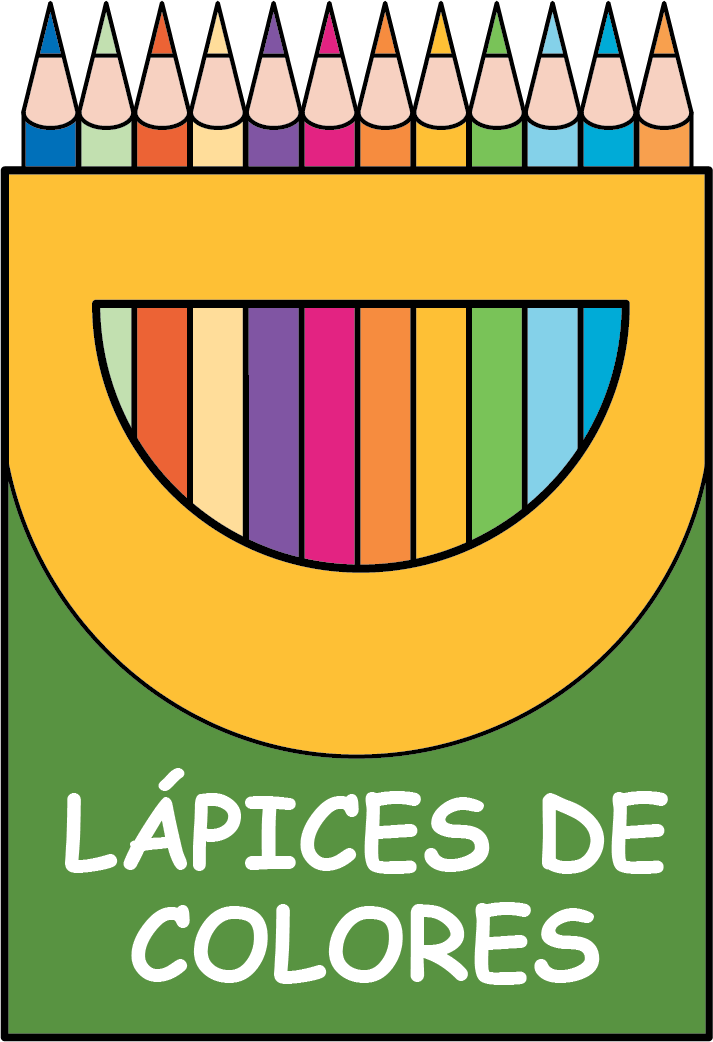 3.3: ¿Cuál dibujo corresponde?Asocia cada situación con un dibujo. Prepárate para explicar tu razonamiento.Mai tiene 8 marcadores y varias cajas. Ella pone 4 marcadores en cada caja. ¿Cuántas cajas con marcadores hay?Kiran tiene 20 bolígrafos y varias mesas. Él pone 2 bolígrafos en cada mesa. ¿En cuántas mesas puede poner bolígrafos?Lin tiene 8 lápices de colores. Ella los pone en 2 bolsas. En cada bolsa pone el mismo número de lápices de colores. ¿Cuántos lápices de colores habrá en cada bolsa?Priya tiene 15 crayones y varios pupitres. Ella pone 5 crayones en cada pupitre. ¿Cuántos pupitres tendrán crayones?Noah tiene 20 lápices y 10 cajas. Él pone el mismo número de lápices en cada caja. ¿Cuántos lápices habrá en cada caja?Jada tiene 15 marcadores y 3 mesas. Ella pone el mismo número de marcadores en cada mesa. ¿Cuántos marcadores habrá en cada mesa?A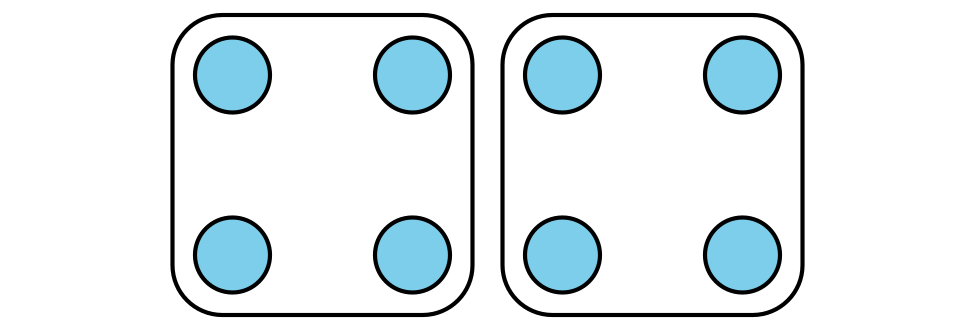 B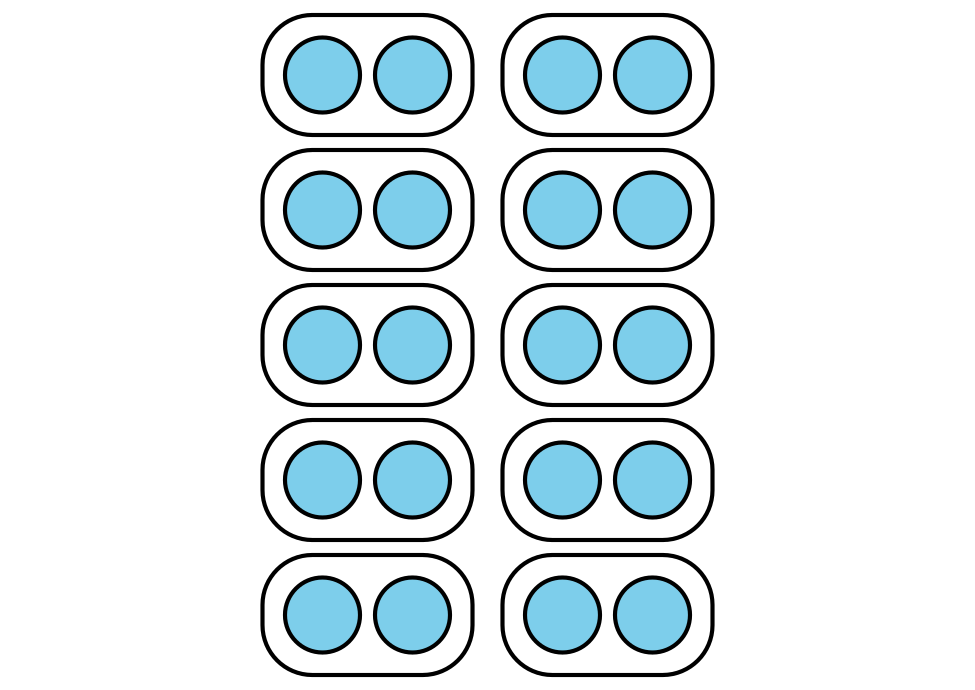 C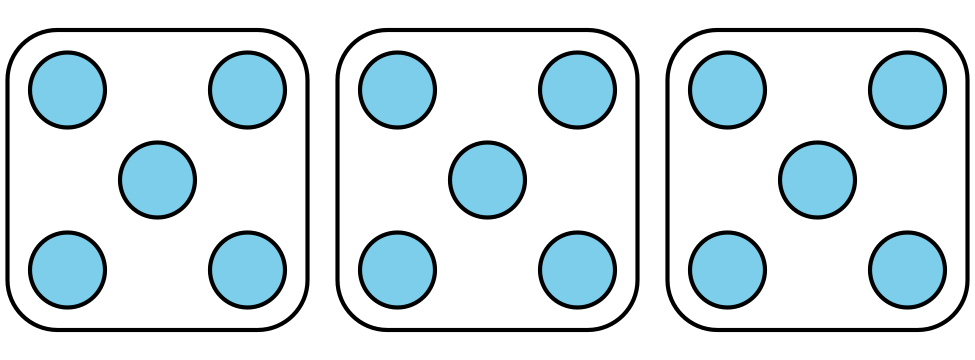 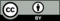 © CC BY 2021 Illustrative Mathematics®